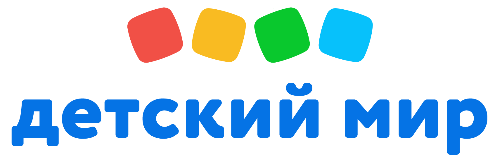 «Детский мир» увеличил скорректированную EBITDA на 15,2% по итогам 2020 года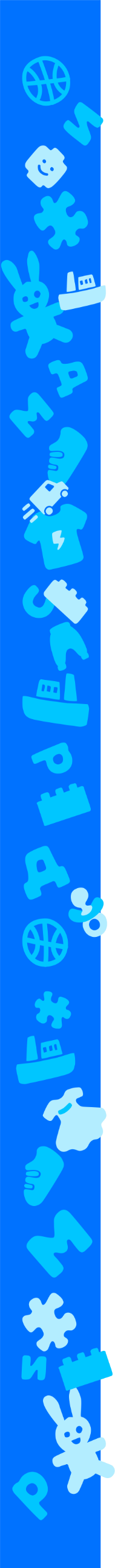 1 марта 2021 года, Москва, Россия. – ГК «Детский мир» (далее – «Детский мир» или «Компания», MOEX: DSKY), крупнейший в России и Казахстане оператор торговли детскими товарами, объявляет аудированные финансовые результаты по МСФО (IFRS) за четвертый квартал и полный год, завершившиеся 31 декабря 2020 года.	Ключевые финансовые показатели четвертого квартала 2020 годаОбъем консолидированной выручки Группы в 4-м квартале 2020 года увеличился на 14,3% до 44,5 млрд руб. по сравнению с 38,9 млрд руб. в 4-м квартале 2019 года.Выручка онлайн-сегмента выросла в 2,2 раза по сравнению с аналогичным периодом прошлого года до 12,7 млрд руб. Доля онлайн-продаж в общей выручке сети «Детский мир» в России увеличилась в 1,9 раза по сравнению с аналогичным периодом прошлого года до 29,8%.Доля онлайн-заказов, выданных в розничных магазинах сети «Детский мир», составила 83,4%.Объем выручки сети «Детский мир» в Казахстане увеличился на 21,0% до 1,4 млрд руб. по сравнению с аналогичным периодом прошлого года.	Общие сопоставимые продажи (like-for-like) сети магазинов «Детский мир» в России и Казахстане увеличились на 5,9%:сопоставимое количество чеков увеличилось на 1,2%; сопоставимый размер среднего чека увеличился на 4,7%.Сопоставимые продажи (like-for-like) сети магазинов «Детский мир» в России увеличились на 5,7%:сопоставимое количество чеков увеличилось на 1,4%; сопоставимый размер среднего чека увеличился на 4,3%.В 4-м квартале 2020 года был открыт 41 новый магазин сети «Детский мир», а также 11 магазинов сети «ПВЗ Детмир» и 7 магазинов сети «Зоозавр». По состоянию на 31 декабря 2020 года общее число магазинов Группы составило 868. Общая торговая площадь увеличилась на 6,4% год к году до 897 тыс. кв. м.Количество держателей карт лояльности сети магазинов «Детский мир» увеличилось на 11,4% год к году до 26,8 млн человек, при этом число активных держателей карт составило 10,7 млн человек. Доля продаж с использованием карт лояльности составила 84,2%.  Валовая прибыль увеличилась на 4,5% до 13,8 млрд руб. по сравнению с 4-м кварталом 2019 года; валовая рентабельность снизилась на 3,0 п.п. год к году до 31,1%.Доля коммерческих, общехозяйственных и административных расходов в процентном соотношении к выручке сократилась с 20,7% до 18,0% благодаря повышению операционной эффективности.Скорректированная EBITDA выросла на 14,2% до 5,9 млрд руб. по сравнению с 5,2 млрд руб. в 4-м квартале 2019 года, рентабельность скорректированной EBITDA осталась на уровне 4-го квартала прошлого года (13,4%). EBITDA составила 5,6 млрд руб. (+18,7% г-к-г).Скорректированная прибыль за период составила 4,6 млрд руб. (+47,0% г-к-г). Прибыль за период без учета корректировок составила 4,3 млрд руб. (+57,7% г-к-г).Чистый долгвырос на 2,7% год к году до 18,0 млрд руб. Чистый долг/скорректированная EBITDA составил 1,1 раза на конец декабря 2020 года против 1,2 раз на конец 2019 года.  Ключевые финансовые показатели 2020 годаОбъем консолидированной аудированной выручки Группы в 2020 году увеличился на 11,0% до 142,9 млрд руб. по сравнению с 128,7 млрд руб. в 2019 году.Выручка онлайн-сегмента выросла в 2,4 раза по сравнению с аналогичным периодом прошлого года до 34,8 млрд рублей. Доля онлайн-продаж в общей выручке сети «Детский мир» в России увеличилась в 2,2 раза по сравнению с аналогичным периодом прошлого года до 25,2%.Доля онлайн-заказов, выданных в розничных магазинах сети «Детский мир», составила 82,2%.Объем выручки сети «Детский мир» в Казахстане увеличился на 1,6% до 3,8 млрд руб. по сравнению с аналогичным периодом прошлого года.	Общие сопоставимые продажи (like-for-like) сети магазинов «Детский мир» в России и Казахстане увеличились на 3,9%:сопоставимое количество чеков снизилось на 1,5%; сопоставимый размер среднего чека увеличился на 5,5%.Сопоставимые продажи (like-for-like) сети магазинов «Детский мир» в России увеличились на 4,0%:сопоставимое количество чеков снизилось на 1,4%; сопоставимый размер среднего чека увеличился на 5,4%.По итогам 2020 года был открыт 71 новый магазин сети «Детский мир», а также 12 магазинов сети «ПВЗ Детмир» и 10 магазинов сети «Зоозавр».  Валовая прибыль увеличилась на 5,9% до 44,0 млрд руб. по сравнению с 2019 годом; валовая рентабельность снизилась на 1,5 п.п. год к году до 30,8%.Доля коммерческих, общехозяйственных и административных расходов в процентном соотношении к выручке сократилась с 20,8% до 18,9% благодаря повышению операционной эффективности.Скорректированная EBITDA выросла на 15,2% до 17,0 млрд руб. по сравнению с 14,7 млрд руб. в 2019 году, рентабельность скорректированной EBITDA выросла на 0,5 п.п. год к году до 11,9%. EBITDA составила 16,2 млрд руб. (+17,3% г-к-г). Скорректированная прибыль за год составила 8,4 млрд руб. (+4,2% г-к-г). Прибыль за год без учета корректировок составила 7,8 млрд руб. (+6,3% г-к-г).Ключевые события четвертого квартала 2020 годаВ декабре 2020 года «Детский мир» распределил всю чистую прибыль за 9 месяцев 2020 года в качестве промежуточных дивидендов. Объем дивидендов составил 3,8 млрд рублей, что соответствует 5,08 рублям на одну обыкновенную акцию. Таким образом, общий объем выплаченных дивидендов в 2020 году увеличился на 11,1% год к году до 7,8 млрд рублей, что соответствует 10,58 рублей на одну обыкновенную акцию.В декабре 2020 года компания «Галф Инвестментс Лимитед» (Altus Capital) приобрела 25,0% акций «Детского мира».В декабре 2020 года Совет директоров Компании принял решение о созыве внеочередного Общего собрания акционеров (ВОСА), которое состоится 12 марта 2021 года, а также по рекомендации Комитета по вознаграждениям и назначениям предложил ВОСА рассмотреть следующих кандидатов для избрания в новый состав Совета. В декабре 2020 года «Детский мир» открыл второй флагманский гипермаркет в Москве (ТРЦ «МЕГА Теплый Стан»). Новый магазин оформлен как торгово-развлекательное пространство для детей и родителей. В декабре 2020 года Компания заключила договор с девелопером PNK Group о строительстве под Екатеринбургом третьего федерального распределительного центра площадью 63 200 кв. метров. Ввод в эксплуатацию запланирован на первый квартал 2022 года. В декабре 2020 года Николай Ермаков был назначен новым техническим директором и членом правления Компании. Опыт работы Николая в сфере информационных технологий, цифровой трансформации и разработки продуктов превышает шестнадцать лет (X5 Retail Group, Gett и Rambler & Co). В ноябре 2020 года «Детский мир» занял первое место среди российских ритейлеров в рейтинге Forbes «50 лучших работодателей России 2020». В октябре 2020 года Компания подписала предварительный договор об открытии второго регионального распределительного центра площадью 8 000 кв. метров в Казани на базе фулфилмент-центра Почты России. Ввод в эксплуатацию запланирован на второй квартал 2021 года. В октябре 2020 года «Детский мир» объявил о полномасштабном запуске собственного маркетплейса. Для поставщиков на онлайн-площадке создан личный кабинет со всеми необходимыми функциями. В результате общий ассортимент интернет-магазина увеличился в 2,5 раза до 250 тыс. товарных позиций.  В октябре 2020 года Компания запустила суперэкспресс-доставку из магазинов сети «Детский мир», гарантируя получение заказа в течение двух часов. Сервис уже доступен в 280 городах России. В октябре 2020 года Компания продолжила улучшать свой интернет-магазин detmir.ru: запущен новый личный кабинет, оптимизирована корзина, проведена интеграция Apple Pay и Google Pay в корзину мобильного приложения. По результатам A/B-теста доход с одного пользователя увеличился на 15%. «Детский мир» вошел в ежегодный рейтинг «Лидеры корпоративной благотворительности» в категории «Хорошая практика». Ключевые события после отчетного периодаВ феврале 2021 года Совет директоров «Детского мира» утвердил итоговый список кандидатов для голосования по выборам в новый состав Совета директоров Компании на внеочередном Общем собрании акционеров 12 марта 2021 года. Информация о кандидатах доступна на сайте Компании: ir.detmir.ru.В январе 2021 года «Детский мир» продолжил расширять сеть партнерских пунктов выдачи заказов: начало сотрудничества с крупнейшим технологичным ритейлером «Связной» (3 000 торговых точек в 1 200 городах России) и с сетью постаматов TelePort, расположенных в подъездах многоэтажных домов и магазинах шаговой доступности (недельный рост сети TelePort составляет порядка 10 постаматов). По итогам акции «Киберпонедельник», прошедшей с 25 по 29 января 2021 года, интернет-продажи Компании выросли в 2,3 раза по сравнению с аналогичным периодом прошлого года, продолжая демонстрировать один из самых высоких показателей темпов роста в российском сегменте e-commerce. В главный день акции 25 января доля онлайн-канала в общих продаж «Детского мира» в России достигла 40,1%. При этом доля заказов, оформленных через мобильное приложение за весь период акции, составила 73,5%.  Мария Давыдова, генеральный директор ПАО «Детский мир»:«В 2020 году «Детский мир» бесспорно укрепил свое лидерство на рынке детских товаров в России и Казахстане, а также продолжил активное развитие бизнеса в Беларуси.  Одновременно мы добились сильных финансовых результатов и начали реализацию новых стратегических инициатив.Популярность продаж в онлайн-канале растет из года в год, а в отчетном году этот тренд только усилился из-за пандемии. Мы успешно справились с возросшим спросом за счет омниканального подхода и укрепили свою позицию как одного из крупнейших и быстрорастущих игроков цифровой торговли в категории «Детство». 140% рост онлайн-продаж и 30% онлайн-доля в общем бизнесе в 4-ом квартале, полномасштабный запуск собственного маркетплейса, а также запуск двухчасовой суперэкспресс-доставки из магазинов сети — это только часть ключевых достижений, которые обеспечили нам двухзначный рост выручки в отчетном году. Более того, по итогам первых двух месяцев 2021 года мы демонстрируем темпы роста общей выручки, аналогичные четвёртому кварталу прошлого года. Основной приоритет нашей команды — организация непрерывного процесса повышения операционной эффективности и оптимизации расходов, благодаря чему мы добились внушительных темпов роста операционной прибыли и установили новый рекорд по ее рентабельности по итогам 2020 года. Скорректированная EBITDA увеличилась на 15,2% год к году до 17,0 млрд рублей, а рентабельность по скорректированной EBITDA увеличилась на 0,5 п.п. год к году до 11,9%.Финансовое положение «Детского мира» остается стабильно устойчивым благодаря строгой дисциплине и способности Компании генерировать существенный операционный денежный поток. По состоянию на конец года нам удалось снизить соотношение чистого долга к скорректированной EBITDA до 1,1 раза, при этом мы продолжили в полном объёме реализовывать инвестиционную и дивидендную программы.  «Детский мир» — это уникальная история на российском рынке акционерного капитала, сочетающая в себе двузначный темп роста бизнеса и высокие дивиденды. Несмотря на турбулентность, ограничения и экономические сложности в связи с COVID-19, мы продолжили выплачивать дивиденды на уровне всей чистой прибыли Компании по данным РСБУ. В результате общий размер дивидендных выплат вырос на 11,1% год к году до 7,8 млрд рублей. Важно отметить, что общая акционерная доходность за отчетный год составила более 45%. Наша команда и в дальнейшем будет прикладывать все усилия для роста капитализации Компании и дивидендных выплат. Мы ожидаем, что по итогам 4-го квартала 2020 года чистая прибыль ПАО «Детски мир» по РСБУ составит около 4,5 млрд рублей (+10% год к году). Мы будем рекомендовать Совету директоров и акционерам распределить всю чистую прибыль в качестве годовых дивидендов.В 2021 году мы продолжим цифровую трансформацию бизнеса и развитие логистической и дистрибуционной сетей, а также расширение ассортимента маркетплейса. Цель — удвоить общие продажи и увеличить долю онлайн-канала до 45% в 2024 году».Операционные результаты На конец отчетного года розничная сеть ГК «Детский мир» насчитывает 868 магазинов: 832 магазина сети «Детский мир» в 331 городе России, Казахстана и Беларуси, 16 магазинов сети «ПВЗ Детмир», а также 20 магазинов сети товаров для животных «Зоозавр». Совокупная торговая площадь магазинов Группы составляет 897 тыс. кв. метров (+6,4% год к году). Дистрибуционная сеть Компании также включает 5 700 партнёрских пунктов выдачи заказов.  В 4-ом квартале 2020 года открыто 59 новых магазинов: 41 магазин сети «Детский мир», 11 магазинов сети «ПВЗ Детмир» и 7 магазинов сети «Зоозавр». Всего по итогам 2020 года Компания открыла 71 магазин сети «Детский мир», а также 12 магазинов сети «ПВЗ Детмир» и 10 торговых точек сети «Зоозавр».На фоне сложной экономической и эпидемиологической ситуации в стране и мире «Детский мир» ускорил темпы роста бизнеса по итогам 4-го квартала: объем консолидированной выручки увеличился на 14,3% год к году до 44,5 млрд руб. В отчетном квартале сопоставимые продажи (like-for-like) в России и Казахстане выросли на 5,9% благодаря эффективному ценообразованию и расширению ассортимента. При этом Компании удалось привлечь новых покупателей, продемонстрировав рост числа покупок в магазинах сети (like-for-like) на 1,2%. Успешно пройден новогодний сезон продаж товаров. Лидерами по темпу роста по-прежнему являются такие высокомаржинальные категории, как «Игрушки» и «Одежда и обувь» с долей в 65,5% от общей выручки Компании по итогам 4-го квартала. В этих категориях «Детский мир» продолжил активно развивать собственные торговые марки (СТМ). Доля СТМ в продажах «Игрушек» выросла на 2.2 п.п. год к году до 19,2%, а в продажах «Одежды и обуви» на 2.4 п.п. год к году до 88,3%. В результате доля собственных торговых марок и прямого импорта в общем годовом товарообороте увеличилась на 2,9 п.п. год к году до 44,5%.В отчетном квартале Компания сохранила высокие темпы роста онлайн-сегмента (+119,1%) и увеличила его долю в общих продажах в России практически до 30%. Лидерами интернет-продаж стали следующие категории: «Канцелярия, книги и мультимедиа» (+261%), «Питание» (+219%), «Одежда и обувь» (+184%) и «Игрушки» (+131%). Наибольшая покупательская активность наблюдалась в Москве, Санкт-Петербурге, Нижнем Новгороде, Екатеринбурге и Перми. Выдача в розничных магазинах по-прежнему занимает большую часть всех цифровых продаж (83,2%). Вместе с тем Компания активно развивает прямые способы доставки онлайн-заказов. В октябре была запущена суперэкспресс-доставка из более чем 700 магазинов сети «Детский мир». Теперь клиенты в 280 городах России могут получить свой заказ в течение двух часов после оформления его на сайте.  В 4-ом квартале в Москве успешно протестирована собственная курьерская служба. Так, в декабре 2020 года собственные курьеры из 25 московских магазинов сети «Детский мир» доставили 4 500 заказов. В 2021 году Компания планирует увеличить количество магазинов с данным сервисом до 100.  Собственное мобильное приложение Компании «Детмир» также пользуется повышенным спросом среди онлайн-покупателей. В декабре «Детмир» вошло в топ-10 российских приложений в категории «Покупки» со средней оценкой 4,7 в App Store и 4,8 в Google Play.За весь 2020 год через мобильное приложение Компании было оформлено более 17,4 млн заказов, зафиксировано более 6 млн скачиваний. По итогам первых двух месяцев 2021 года свыше 70% всех онлайн-покупок оформлено через мобильное приложение. В октябре 2020 года «Детский мир» развернул маркетплейс на все категории, включая одежду и обувь, игрушки и игры, товары для новорожденных и зоотовары. В результате общий ассортимент Компании вырос в 2,5 раза по сравнению с концом 2019 года до 250 тыс. товарных позиций. По итогам 4-го квартала маркетплейс занял 2,4% общих онлайн-продаж, став одним из самых быстрорастущих сегментов Компании. Финансовые результатыОсновные показатели консолидированного отчета о прибылях и убытках Высокий темп роста выручки и снижение операционных затрат привели к росту скорректированной EBITDA на 14,2% год к году до 5,9 млрд руб. по результатам 4-го квартала 2020 года. Рентабельность по скорректированной EBITDA год к году не изменилась и составила 13,4%. В 4-м квартале 2020 года валовая рентабельность снизилась на 3,0 п.п. год к году до 31,1%. На динамику валовой маржи повлияли следующие факторы: снижение объема признанных маркетинговых бонусов из-за переноса части маркетинговых активностей на начало 2021 года (-2,1 п.п. г-к-г), а также рост транспортных расходов вследствие увеличения доли прямой доставки онлайн-заказов (-0,5 п.п. г-к-г).  Компания нацелена на постоянное повышение операционной эффективности через контроль операционных расходов. По итогам 4-го квартала 2020 года расходы на аренду снизились в процентах от выручки на 1,2 п.п. год к году. Расходы на персонал в процентах от выручки сократились на 0,5 п.п. год к году.Скорректированные коммерческие, общехозяйственные и административные расходы за вычетом расходов на амортизацию и выплат по программе долгосрочной мотивации в процентах от выручки в 4-ом квартале 2020 года снизились на 2,7 п.п. до 18,0% по сравнению с аналогичным периодом прошлого года. Коммерческие, общехозяйственные и административные расходыЧистые процентные расходы в процентах от выручки в 4-ом квартале 2020 года снизились на 0,4 п.п. год к году в связи со снижением стоимости долговых обязательств. Средневзвешенная стоимость заимствований Компании на конец отчетного периода снизилась на 1,3 п.п. год к году до 6,7% годовых. По итогам отчетного квартала эффективная ставка налога на прибыль составила 14,3% против 24,2% за аналогичный период прошлого года. Эффективная ставка налога на прибыль изменилась в связи с изменением методологии учета расходов по резервам под обесценение и брак товарных запасов при начислении налога на прибыль, а также благодаря уточнённой декларации по налогу на прибыль за 2019 год.Расходы на амортизацию основных средств и нематериальных активов в процентах от выручки снизились в 4-м квартале 2020 года на 0,3 п.п. год к году до 1,4% из-за высокого темпа роста продаж.В отчетном квартале Компания получила прибыль от курсовых разниц в размере 466 млн руб. против прибыли в размере 71 млн руб. за аналогичный период прошлого года. Основными причинами образования курсовых разниц стали переоценка валютных обязательств (кредиторская задолженность перед поставщиками товаров), а также результат исполнения заключенных ранее форвардных контрактов и переоценка новых. По итогам 2020 года убыток по курсовым разницам в размере 2,1 млрд руб., который существенно повлиял на чистую прибыль, является в основном неденежным расходом вследствие переоценки валютной кредиторской задолженности. Денежные отрицательные курсовые разницы составили 634 млн руб.Скорректированная чистая прибыль за отчетный квартал увеличилась на 47,0% год к году до 4,6 млрд руб. Рентабельность по скорректированной чистой прибыли составила 10,3% (+2,3 п.п. год к году).Ключевые показатели консолидированного отчета о движении денежных средствВ 4-ом квартале 2020 года операционный денежный поток до изменения оборотного капитала (скорр. EBITDA) увеличился на 14,2% год к году и составил 5,9 млрд руб. Денежный доход от изменения оборотного капитала сократился на 37,1% год к году до 2,3 млрд руб. На изменение оборотного капитала в основном повлияло ухудшение оборачиваемости кредиторской задолженности в связи с ростом доли продаж товаров с более коротким сроком отсрочки оплаты (собственные торговые марки и прямой импорт).Сумма чистых процентных расходов и налога на прибыль в отчетном периоде увеличилась на 14,7% и составила 1,6 млрд руб. В отчетном квартале Компания получила прочие денежные операционные доходы на сумму 420 млн руб. против 172 млн руб. денежного оттока за аналогичный период 2019 года. Основной причиной изменения в прочих операционных потоках были изменения в неденежных статьях расходов (резервы под обесценение товаров и основных средств, начисления по программе LTI и прочее).В результате сумма денежных средств, полученных от операционной деятельности, по итогам 4-го квартала сократилась на 3,2% год к году до 7,1 млрд руб.Сумма денежных средств, использованных в инвестиционной деятельности и направленных на приобретение основных средств и нематериальных активов, увеличилась на 26,3% год к году до 1,2 млрд руб. в 4-ом квартале 2020 года. Увеличение капитальных вложений связано с оплатой аванса за строительство третьего федерального распределительного центра на Урале. Сумма капитальных вложений в расширение торговой сети составила 539 млн руб. по итогам 4-го квартала 2020 года. Инвестиции в развитие IT-инфраструктуры составили 247 млн руб. Сумма денежных средств, использованных в финансовой деятельности, в отчетном периоде составила 5,5 млрд руб. против 5,4 млрд руб. за аналогичный период прошлого года. Рост данного показателя обусловлен погашением финансовой задолженности.По состоянию на 31 декабря 2020 года общий долг Компании составил 19,8 млрд руб., в том числе 38,3% – краткосрочный и 61,7% – долгосрочный долг. Чистый долг увеличился на 2,7% год к году до 18,0 млрд руб. Долговые обязательства Компании полностью номинированы в рублях. По состоянию на 31 декабря 2020 года невыбранный объем лимитов по кредитным линиям, открытым Компании крупнейшими российскими и международными банками, составил 34,3 млрд руб. Чистый долг/скорректированная EBITDA снизился до 1,1 раза.ПрогнозКомпания ожидает, что в течение следующих 4 лет сможет удвоить общие продажи за счет развития омниканальной бизнес-модели, при этом доля онлайн-канала должна увеличиться с 25% в 2020 году до 45% к 2024 году в категории «Детство». Цель Компании – укрепление лидерства на рынке детских товаров. По итогам 2021 года «Детский мир планирует ускорить темпы роста бизнеса. Развитие маркетплейса «Детского мира» (запущен в октябре 2020 года) как лидирующего маркетплейса для всей семьи с лучшим ассортиментом и ценовым предложением – один из приоритетов Компании. В 2021 году Компания планирует приблизиться к 1 млн товарных позиций, а в среднесрочной перспективе планируется увеличение до 2,4 млн позиций.   Менеджмент Компании подтверждает прогноз по открытию не менее 230 магазинов традиционного формата сети «Детский мир» в России, Казахстане и Беларуси до 2023 года. Группа также планирует открыть 800 магазинов нового сверхмалого формата «ПВЗ Детмир» и 500 торговых точек сети товаров для животных «Зоозавр» до 2024 года. В 2021 году будет открыто не менее 70 новых магазинов сети «Детский мир», а также не менее 100 торговых точек сети «ПВЗ Детмир» и 70 магазинов сети «Зоозавр». «Детский мир» планирует цифровизовать большую часть действующих магазинов: (1) объединение всех сервисных зон в единый центр обслуживания покупателей, сделавших онлайн-заказ; (2) внедрение отдельной зоны складского хранения онлайн-заказов; (3) адаптация всех технологических процессов сборки и хранения заказов, включая предоплаченные товары и товары маркетплейса. Рекламно-информационное оформление модернизированных магазинов обеспечит визуальную связь с сайтом и цифровыми сервисами «Детского мира». Во всех магазинах также будут установлены электронные киоски с доступом к полному ассортименту маркетплейса «Детского мира», тем самым способствуя росту продаж.«Детский мир» также планирует расширить сеть партнерских пунктов выдачи заказов с 5,7 тыс. на конец 2020 отчётного года до 12 тыс. в 2021 году. Компания продолжит развивать логистическую сеть для обеспечения быстрой и дешевой доставки онлайн-заказов. В период с 2021 по 2022 год «Детский мир» планирует ввести в эксплуатацию 4 распределительных центра: 3 региональных центра по арендной модели и 1 федеральный центр в собственности. Еще один федеральный распределительный центр появится в 2024 году. «Детский мир» постоянно совершенствует клиентский опыт во всех каналах продаж. Среднесрочная цель – общий NPS на уровне 70% и лидерство по удобству пользователей среди всех онлайн-конкурентов. Кроме того, в 2021 году Компания примет решение о полномасштабном запуске цифровых сервисов и других товарных категорий не из сегмента «Детство».Компания ожидает, что в среднесрочной перспективе она сохранит двузначный темп роста общих продаж. Группа продолжит повышать операционную эффективность бизнеса с целью сохранения в среднесрочной перспективе двузначного уровня рентабельности по скорректированной EBITDA (без учета применения МСФО 16 «Аренда»).Неизменным приоритетом для менеджмента является продолжение практики регулярных дивидендных выплат на уровне – 100% чистой прибыли по российским стандартам бухгалтерского учета. При этом отношение чистого долга на конец финансового года к скорректированной EBITDA не должно превышать 2 раз на протяжении всего прогнозного периода.  ***Информация о конференц-звонке Менеджмент «Детского мира» проведет конференц-звонок для аналитиков сегодня в 17:00 (Москва), 14:00 (Лондон), 9:00 (Нью-Йорк) для презентации и обсуждения итогов 2020 года.Для участия в звонке наберите: Россия +7 495 283 98 58Великобритания+44 203 984 98 44США+1 718 866 46 14PIN код для участников 288 543#Вебкаст доступен по ссылке: Презентация для обсуждения итогов 2020 годаЗапись конференц-звонка будет доступна для прослушивания на сайте «Детского мира» ir.detmir.ruПолучение дополнительной информации:Группа компаний «Детский мир» (тикер на Московской фондовой бирже – DSKY) – мультиформатный цифровой оператор розничной торговли, лидер на рынке детских товаров в России и Казахстане, а также значимый игрок в Беларуси. Группа объединяет розничные сети магазинов «Детский мир» и «ПВЗ Детмир», интернет-магазин и маркетплейс detmir.ru, а также сеть товаров для животных «Зоозавр». По состоянию на 1 марта 2021 года сеть магазинов «Детский мир» представлена 834 магазинами, расположенными в 331 городе России, Казахстана и Беларуси, сеть «ПВЗ Детмир» – 16 магазинами. Сеть товаров для животных «Зоозавр» представлена 21 магазином. Совокупная торговая площадь магазинов Группы Компаний – 899 тыс. кв. м. Акционеры «Детского мира»: компания «Галф Инвестментс Лимитед» (Altus Capital) – 25%; акции в свободном обращении – 75%.  Сайты: detmir.ru, ir.detmir.ru. Оговорка:Некоторая информация в данном документе может содержать перспективные оценки и другие заявления прогнозного характера в отношении будущих событий и будущей финансовой деятельности «Детского мира». Вы можете определить, носит ли заявление прогнозный характер, на основании таких терминов, как «ожидают», «полагают», «оценивают», «намереваются», «будут», «могли бы», «могут», включая отрицательные формы данных глаголов, а также на основании иных аналогичных выражений. Группа Компаний предупреждает, что данные заявления являются всего лишь прогнозами, и фактические события и результаты деятельности «Детского мира» могут существенно от них отличаться. «Детский мир» не намерен обновлять данные заявления с целью отражения событий и обстоятельств, которые наступят после публикации настоящего документа, или с целью отражения факта наступления неожидаемых событий. Многие факторы могут стать причиной того, что фактические результаты деятельности «Детского мира» будут существенно отличаться от предполагаемых результатов, содержащихся в заявлениях прогнозного характера, включая среди прочего такие факторы, как общие условия экономической деятельности, конкурентную среду, риски, связанные с осуществлением деятельности в Российской Федерации, быстрыми технологическими изменениями и изменениями рыночной конъюнктуры в отраслях, в которых «Детский мир» осуществляет свою деятельность, влиянием пандемии COVID-19 на макроэкономическую ситуацию на рынках присутствия Группы Компаний и на ее финансовые результаты, а также другие риски, связанные в особенности с «Детским миром» и его деятельностью.Приложение АПоказатель EBITDA рассчитан следующим образом: прибыль за период до вычета расходов/доходов по налогу на прибыль, прибыли/убытка от курсовых разниц, финансовых доходов и расходов, амортизации основных средств и нематериальных активов, а также прибыли от приобретения контроля в зависимой компании. Показатель маржа по EBITDA - это показатель EBITDA, выраженный как процент от выручки. Наша интерпретация показателя EBITDA может отличаться от использования этого параметра в других компаниях; данный показатель не является параметром МСФО и его следует рассматривать как дополнение к информации, содержащейся в консолидированной финансовой отчетности, но не как замену этой информации. Мы полагаем, что показатель EBITDA полезен для инвесторов, поскольку он является индикатором устойчивости и эффективности наших операций, в том числе нашей способности финансировать капитальные расходы, приобретение бизнесов и прочие инвестиции, а также способность привлекать заемное финансирование и обслуживать долг. Несмотря на то, что согласно МСФО, амортизация рассматривается как операционные издержки, эти расходы главным образом указывают на не связанные с расходом денежных средств затраты, относящиеся к долгосрочным активам, приобретенным или созданным в предыдущие периоды. Наш метод расчета показателя EBITDA широко используется инвесторами и аналитиками для оценки текущей и будущей операционной деятельности компаний и их стоимости.   Показатель скорректированная EBITDA и скорректированная прибыль за период используется для оценки операционных успехов компаний и представляет собой результаты без учета единовременных расходов или доходов, которые не относятся к операционной деятельности бизнеса. Мы считаем, что скорректированные показатели дают возможность инвесторам оценивать финансовые результаты, в частности сопоставимые данные по периодам, так как эти финансовые результаты исключают единовременные расходы или доходы.Расчеты показателя EBITDA и показателя скорректированная EBITDA по итогам 4-го квартала соотносятся с консолидированными финансовыми результатами следующим образом:Расчет показателя скорректированная прибыль за период по итогам 4-го квартала соотносится с консолидированными финансовыми результатами следующим образом:Расчеты показателя EBITDA и показателя скорректированная EBITDA по итогам полного года соотносятся с консолидированными финансовыми результатами следующим образом:Расчет показателя скорректированная прибыль за период по итогам полного года соотносится с консолидированными финансовыми результатами следующим образом:Приложение БГруппа «Детский мир»Аудированный консолидированный отчет о прибылях и убытках и прочем совокупном доходе с учетом применения МСФО (IFRS) 16 «Аренда».                                                                                                                                                                               (в миллионах российских рублей)Группа «Детский мир»Аудированный консолидированный отчет о финансовом положении с учетом применения 
МСФО (IFRS) 16 «Аренда»                                                                                                                                                (в миллионах российских рублей)Группа «Детский мир»Аудированный консолидированный отчет о движении денежных средств с учетом применения МСФО (IFRS) 16 «Аренда»                                                                                                                                                                (в миллионах российских рублей)Группа «Детский мир»Неаудированный консолидированный отчет о прибылях и убытках и прочем совокупном доходе                                                                                                             (в миллионах российских рублей)Если бы Группа продолжила применять МСФО (IAS) 17 вместо МСФО (IFRS) 16:Группа «Детский мир»Неаудированный консолидированный отчет о финансовом положении                                                      (в миллионах российских рублей)Если бы Группа продолжила применять МСФО (IAS) 17 вместо МСФО (IFRS) 16:Группа «Детский мир»Неаудированный консолидированный отчет о движении денежных средств                                                                                                                                                    (в миллионах российских рублей)Если бы Группа продолжила применять МСФО (IAS) 17 вместо МСФО (IFRS) 16:Показатель         2020         2020         2020         2020        2019        2019   ∆, %   ∆, %ПоказательКоличество магазинов ГК «Детский мир»868868842842+3,1%  «Детский мир»832832766766+8,6%  ELC и ABC--6262-  «Зоозавр»20201010+100%  «ПВЗ Детмир»161644+300%Торговая площадь (тыс. кв. м)897897843843+6,4%Миллионов российских рублей (млн руб.) 4-й кв. 20204-й кв.2019∆, %20202019∆, %Миллионов российских рублей (млн руб.) 4-й кв. 20204-й кв.2019∆, %20202019∆, %Сеть «Детский мир» в России42 62337 101+14,9%137 317123 526+11,2%Сеть «Детский мир» в Казахстане1 4101 166+20,9%3 7983 739+1,6%Прочее456649-29,7%1 7671 500+17,8%Общая выручка44 48838 915+14,3%142 882128 765+11,0%Like-for-Like (Россия и Казахстан)4-й кв. 20204-й кв.2019∆, %20202019∆, %Like-for-Like (Россия и Казахстан)4-й кв. 20204-й кв.2019∆, %20202019∆, %Like-for-Like (Россия и Казахстан)4-й кв. 20204-й кв.2019∆, %20202019∆, %Рост сопоставимых продаж5,9%5,0%+0,9 п.п.+0,9 п.п. 3,9%7,2%-3,3 п.п.рост количеств чеков1,2%7,9%-6,7 п.п.-1,5%8,5% -10 п.п.    рост среднего чека 4,7%-2,7%+7,4 п.п. 5,5%-1,2%+6,7 п.п.Like-for-Like (Россия)4-й кв. 20204-й кв.2019∆, %2020202020192019∆, %∆, %Like-for-Like (Россия)4-й кв. 20204-й кв.2019∆, %2020202020192019∆, %∆, %Like-for-Like (Россия)4-й кв. 20204-й кв.2019∆, %2020202020192019∆, %∆, %Рост сопоставимых продаж5,7%4,7%+1,0 п.п.+1,0 п.п. 4,0% 4,0%6,8%6,8%-2,8 п.п.-2,8 п.п.рост количества чеков1,4%7,4%-6,0 п.п.-1,4%-1,4%7,9%7,9% -9,3 п.п. -9,3 п.п.    рост среднего чека 4,3%-2,5%+6,8 п.п.+6,8 п.п. 5,4% 5,4%      -1,0%      -1,0%+6,4 п.п.+6,4 п.п.Миллионов российских рублей (млн руб.) МСФО (IAS) "17"МСФО (IAS) "17"МСФО (IAS) "17"∆, %МСФО (IFRS) "16" МСФО (IFRS) "16" Миллионов российских рублей (млн руб.) 4-й кв. 20204-й кв. 2019∆, %4-й кв. 2020 4-й кв. 2019Миллионов российских рублей (млн руб.) ∆, %Выручка44 48938 915+14,3%44 48938 915в т.ч. интернет – магазин12 7435 817+119,1%12 7435 817Валовая прибыль 13 84513 255+4,5%13 84513 255Валовая маржа, % 31,1%34,1%-3,0 п.п31,1%34,1%Коммерческие, общехозяйственные и административные расходы (7 997)(8 046)-0,6%(5 540)(5 725)% от выручки-18,0%-20,7%+2,7 п.п-12,5%-14,7%Прочие операционные доходы1020,3-1040,3EBITDA5 6264 739+18,7%8 0857 060EBITDA маржа, %12,6%12,2%+0,4 п.п18,2%18,1%Скорр. EBITDA5 9505 210+14,2%8 4097 531Скорр. EBITDA маржа, %13,4%13,4%-18,9%19,4%Прибыль за период 4 3382 751+57,7%4 3272 461Маржа прибыли за период, %9,8%7,1%+2,7 п.п9,7%6,3%Скорр. прибыль за период4 5973 127+47,0%4 5862 837Скорр. маржа прибыли за период, %10,3%8,0%+2,3 п.п10,3%7,3%Чистый долг17 95617 481+2,7%17 95617 481Обязательство по аренде--36 84634 780Чистый долг / EBITDA1,11,3Чистый долг / Скорр. EBITDA LTM1,11,2Миллионов российских рублей (млн руб.) МСФО (IAS) "17"МСФО (IAS) "17"МСФО (IAS) "17"∆, %МСФО (IFRS) "16" МСФО (IFRS) "16" Миллионов российских рублей (млн руб.)        2020       2019∆, %       2020       2019Миллионов российских рублей (млн руб.) ∆, %Выручка142 882128 764+11,0%142 882128 764в т.ч. интернет – магазин34 76714 489+140,0%34 76714 489Валовая прибыль 43 97341 532+5,9%43 97341 532Валовая маржа, % 30,8%32,3%-1,5 п.п.30,8%32,3%Коммерческие, общехозяйственные и административные расходы (27 063)(26 799)+1,0%(18 337)(17 727)% от выручки-18,9%-20,8%1,9 п.п.-12,8%-13,8%Прочие операционные доходы / (расходы)53(8)-82(8)EBITDA16 22413 826+17,3%24 97922 898EBITDA маржа, %11,4%10,7%+0,7 п.п.17,5%17,8%Скорр. EBITDA16 96414 725+15,2%25 71923 797Скорр. EBITDA маржа, %11,9%11,4%+0,5 п.п.18,0%18,5%Прибыль за год 7 7657 303+6,3%6 7496 543Маржа прибыли за год, %5,4%5,7%-0,3 п.п.4,7%5,1%Скорр. прибыль за год8 3578 022+4,2%7 3427 262Скорр. маржа прибыли за год, %5,8%6,2%-0,4 п.п.5,1%5,6%Миллионов российских рублей (млн руб.) МСФО (IAS) "17"МСФО (IAS) "17"МСФО (IAS) "17"∆, %МСФО (IFRS) "16" МСФО (IFRS) "16" Миллионов российских рублей (млн руб.) 4-й кв. 20204-й кв. 2019∆, %4-й кв. 2020 4-й кв. 2019Миллионов российских рублей (млн руб.) ∆, %Расходы на персонал3 2433 046+6,5%3 2433 046% от выручки7,3%7,8%-0,5 п.п.7,3%7,8%Расходы на аренду3 0253 098-2,4%562712% от выручки6,8%8,0%-1,2 п.п.1,3%1,8%Расходы на маркетинг368576-36,0%368576% от выручки0,8%1,5%-0,7 п.п.0,8%1,5%Прочие расходы1 3611 325+2,7%1 3671 390% от выручки3,1%3,4%-0,3 п.п.3,1%3,6%Коммерческие, общехозяйственные и административные расходы (за вычетом расходов на амортизацию и выплат LTI)7 9978 046-0,6%5 5405 725% от выручки18,0%20,7%-2,7 п.п.12,5%14,7%Расходы на амортизацию616663-7,1%2 5862 573% от выручки1,4%1,7%-0,3 п.п.5,8%6,6%Дополнительные бонусные начисления по программе LTI324470-31,2%324470% от выручки0,7%1,2%-0,5 п.п.0,7%1,2%Миллионов российских рублей (млн руб.) МСФО (IAS) "17"МСФО (IAS) "17"МСФО (IAS) "17"∆, %МСФО (IFRS) "16" МСФО (IFRS) "16" Миллионов российских рублей (млн руб.)        2020       2019∆, %       2020       2019Миллионов российских рублей (млн руб.) ∆, %Расходы на персонал10 59110 255+3,3%10 59110 255% от выручки7,4%8,0%-0,6 п.п.7,4%8,0%Расходы на аренду10 70711 028-2,9%1 9851 891% от выручки7,5%8,6%-1,1 п.п.1,4%1,5%Расходы на маркетинг1 1411 399-18,5%1 1411 399% от выручки0,8%1,1%-0,3 п.п.0,8%1,1%Прочие расходы4 5644 117+12,3%4 6194 182% от выручки3,2%3,2%-3,2%3,2%Коммерческие, общехозяйственные и административные расходы (за вычетом расходов на амортизацию и выплат LTI)27 06326 799+1,0%18 33617 727% от выручки18,9%20,8%-1,9 п.п.12,8%13,8%Расходы на амортизацию 2 6942 549+5,7%10 41310 005% от выручки1,9%2,0%-0,1 п.п.7,3%7,8%Дополнительные бонусные начисления по программе LTI740899-17,7%740899% от выручки0,5%0,7%-0,2 п.п.0,5%0,7%Миллионов российских рублей (млн руб.) МСФО (IAS) "17"МСФО (IAS) "17"МСФО (IAS) "17"∆, %МСФО (IFRS) "16" МСФО (IFRS) "16" Миллионов российских рублей (млн руб.) 4-й кв. 20204-й кв. 2019∆, %4-й кв. 2020 4-й кв. 2019Миллионов российских рублей (млн руб.) ∆, %Скорр. EBITDA5 9505 21014,2%8 4097 531Добавить / (вычесть):Изменение оборотного капитала2 3213 690-37,1%2 2323 650Проценты и налог на прибыль(1 570)(1 369)+14,7%(2 073)(2 143)Прочие операционные денежные потоки420(171)-424(105)Денежные средства, полученные от операционной деятельности 7 1217 360-3,2%8 9928 933Денежные средства, использованные в инвестиционной деятельности(1 166)(923)+26,3%(1 166)(923)Денежные средства, использованные в финансовой деятельности(5 495)(5 379)+2,2%(7 366)(6 952)Чистое увеличение денежных средств и их эквивалентов4601 058-56,5%4601 058Эффект изменения валютных курсов(130)(6)+2 066,3%(130)(6)Миллионов российских рублей (млн руб.) МСФО (IAS) "17"МСФО (IAS) "17"МСФО (IAS) "17"∆, %МСФО (IFRS) "16" МСФО (IFRS) "16" Миллионов российских рублей (млн руб.)        2020       2019∆, %       2020       2019Миллионов российских рублей (млн руб.) ∆, %Скорр. EBITDA16 96414 725+15,2%25 71923 797Добавить / (вычесть):Изменение оборотного капитала(4 298)283-(4 340)308Проценты и налог на прибыль(3 891)(3 719)+4,6%(6 200)(6 292)Прочие операционные денежные потоки1 576348+352,6%1 543413Денежные средства, полученные от операционной деятельности 10 35111 638-11,1%16 72018 226Денежные средства, использованные в инвестиционной деятельности(2 358)(3 467)-32,0%(2 358)(3 467)Денежные средства, использованные в финансовой деятельности(7 302)(9 322)-21,7%(13 671)(15 910)Чистое увеличение / (уменьшение) денежных средств и их эквивалентов692(1 152)-691(1 151)Эффект изменения валютных курсов(634)(415)+52,9%(634)(415)Юлия ПоликарповаПо вопросам 		связей с общественностью (PR)Тел.: +7 495 781 08 08, доб. 2041upolikarpova@detmir.ruСергей ЛевицкийПо вопросам связей с инвесторами (IR)Тел.: + 7 495 781 08 08, доб. 2315slevitskiy@detmir.ru млн руб.МСФО (IAS) "17"МСФО (IAS) "17"МСФО (IAS) "17"МСФО (IFRS) "16" МСФО (IFRS) "16" млн руб.4-й кв. 20204-й кв. 20194-й кв. 20204-й кв. 2019млн руб.4-й кв. 20204-й кв. 20194-й кв. 20204-й кв. 2019Прибыль за период4 3382 7514 3272 461Добавить / (вычесть):Финансовые доходы(6)(1)(7)(3)Финансовые расходы4185209231 295Прибыль от курсовых разниц, нетто(466)(71)(466)(71)Налог на прибыль, отраженный в прибылях и убытках725877722805Амортизация основных средств и нематериальных активов6166632 5862 573EBITDA5 6264 7398 0857 060Обратный эффект:Дополнительные бонусные начисления по программе LTI324470324470Скорр. EBITDA5 9505 2108 4097 531млн руб.МСФО (IAS) "17"МСФО (IAS) "17"МСФО (IAS) "17"МСФО (IFRS) "16" МСФО (IFRS) "16" млн руб.4-й кв. 20204-й кв. 20194-й кв. 20204-й кв. 2019млн руб.4-й кв. 20204-й кв. 20194-й кв. 20204-й кв. 2019Прибыль за период4 3382 7514 3272 461Обратный эффект:Дополнительные бонусные начисления по программе LTI / (Доход от частичного прекращения права сотрудников на получение акций по программе LTI) вместе с соответствующим налоговым эффектом259376259376Скорр. прибыль за период4 5973 1274 5862 837млн руб.МСФО (IAS) "17"МСФО (IAS) "17"МСФО (IAS) "17"МСФО (IFRS) "16" МСФО (IFRS) "16" млн руб.         2020201920202019млн руб.         2020201920202019Прибыль за год7 7657 3036 7496 542Добавить / (вычесть):Финансовые доходы(79)(5)(82)(11)Финансовые расходы2 1882 3054 4964 878Убыток от курсовых разниц, нетто2 0931242 093124Налог на прибыль, отраженный в прибылях и убытках1 5631 5501 3091 360Амортизация основных средств и нематериальных активов2 6942 54910 41310 005EBITDA16 22413 82624 97922 898Обратный эффект:Дополнительные бонусные начисления по программе LTI740899740899Скорр. EBITDA16 96414 72525 71923 797млн руб.МСФО (IAS) "17"МСФО (IAS) "17"МСФО (IAS) "17"МСФО (IFRS) "16" МСФО (IFRS) "16" млн руб.2020201920202019млн руб.2020201920202019Прибыль за год7 7657 3036 75496 542Обратный эффект:Дополнительные бонусные начисления по программе LTI / (Доход от частичного прекращения права сотрудников на получение акций по программе LTI) вместе с соответствующим налоговым эффектом592719592719Скорр. прибыль за год8 3578 0227 3427 2622020 год2019 годВыручка142 882128 764Себестоимость(98 909)(87 232)Валовая прибыль43 97341 532Коммерческие, общехозяйственные и административные расходы(29 490)(28 631)Прочие операционные доходы/(расходы), нетто82(8)Операционная прибыль14 56512 893Финансовые доходы8211Финансовые расходы(4 496)(4 878)Убыток от курсовых разниц, нетто(2 093)(124)Прибыль до налогообложения8 0587 902Расход по налогу на прибыль(1 309)(1 360)Прибыль за год6 7496 542Прочий совокупный (убыток)/доходСтатьи, которые впоследствии могут быть реклассифицированы в состав прибылей или убытков:Эффект пересчета в валюту представления отчетности(35)74Итого совокупный доход за год6 7146 61631 декабря2020 года31 декабря2019 годаАКТИВЫВНЕОБОРОТНЫЕ АКТИВЫОсновные средства9 2749 755Нематериальные активы1 5241 464Активы в форме права пользования33 72632 988Отложенные налоговые активы2 8112 415Прочие внеоборотные активы124138Итого внеоборотные активы47 45946 760ОБОРОТНЫЕ АКТИВЫТоварно-материальные запасы42 49438 636Торговая дебиторская задолженность3 6704 048Авансы выданные и прочая дебиторская задолженность1 5351 435Предоплата по налогу на прибыль1013Денежные средства и их эквиваленты1 8261 769Итого оборотные активы49 53545 901ИТОГО АКТИВЫ96 99492 661СОБСТВЕННЫЙ КАПИТАЛ И ОБЯЗАТЕЛЬСТВАДЕФИЦИТ АКЦИОНЕРНОГО КАПИТАЛАУставный капитал11Собственные выкупленные акции(407)(317)Добавочный капитал5 7935 793Непокрытый убыток(8 145)(7305)Резерв пересчета в валюту представления отчетности126161Итого дефицит акционерного капитала(2 632)(1 667)ДОЛГОСРОЧНЫЕ ОБЯЗАТЕЛЬСТВАОбязательства по аренде28 61927 635Долгосрочные кредиты и займы12 2008 980Отложенные налоговые обязательства92104Итого долгосрочные обязательства40 91136 719КРАТКОСРОЧНЫЕ ОБЯЗАТЕЛЬСТВАТорговая кредиторская задолженность35 77032 911Краткосрочные кредиты и займы и краткосрочная часть долгосрочных кредитов и займов7 58210 270Обязательства по аренде8 2277 145Авансы полученные, прочая кредиторская задолженность и начисленные расходы5 9756 042Доходы будущих периодов527436Обязательства по текущему налогу на прибыль634805Итого краткосрочные обязательства58 71557 609Итого обязательства99 62694 328ИТОГО СОБСТВЕННЫЙ КАПИТАЛ И ОБЯЗАТЕЛЬСТВА96 99492 6612020 год2019 годДвижение денежных средств от операционной деятельности:Прибыль за год6 7496 542Корректировки:Амортизация внеоборотных активов10 41310 005Финансовые расходы4 4964 878Убыток от курсовых разниц, нетто2 093124Списания товарно-материальных запасов, связанные с недостачами и снижением их стоимости до чистой цены возможной реализации2 0811 270Налог на прибыль, отраженный в прибылях и убытках1 3091 360Расходы по вознаграждению, основанному на акциях, выплачиваемому в форме акций1888Финансовые доходы(82)(11)Прочее1234Изменения оборотного капитала:Уменьшение торговой дебиторской задолженности373200(Увеличение)/уменьшение авансов выданных и прочей дебиторской задолженности(132)226Увеличение товарно-материальных запасов(5 912)(4 818)Увеличение торговой кредиторской задолженности1 5073 819(Уменьшение)/увеличение авансов полученных, прочей кредиторской задолженности и начисленных расходов(267)1 164Увеличение/(уменьшение) доходов будущих периодов91(284)Денежные средства, полученные от операционной деятельности22 91924 517Проценты уплаченные(4 297)(4 599)Проценты полученные784Налог на прибыль уплаченный(1 980)(1 696)Чистые денежные средства, полученные от операционной деятельности16 72018 226Движение денежных средств от инвестиционной деятельности:Выплаты по приобретению основных средств(1 705)(2 789)Выплаты по приобретению нематериальных активов(695)(718)Поступления от реализации основных средств4240Чистые денежные средства, использованные в инвестиционной деятельности(2 358)(3 467)Движение денежных средств от финансовой деятельности:Выкуп собственных акций(90)(139)Продажа собственных акций-36Погашение кредитов и займов(63 315)(72 522)Выплата дивидендов (7 775)(6 998)Платежи по обязательствам по аренде (6 369)(6 589)Поступления от кредитов и займов63 87870 302Чистые денежные средства, использованные в финансовой деятельности(13 671)(15 910)Чистое увеличение / (уменьшение) денежных средств и их эквивалентов691(1 151)Денежные средства и их эквиваленты, на начало года1 7693 335Влияние изменений валютных курсов на денежные средства и их эквиваленты(415)Денежные средства и их эквиваленты, на конец года1 8261 7692020 год2019 годВыручка142 882128 764Себестоимость(98 909)(87 232)Валовая прибыль43 97341 532Коммерческие, общехозяйственные и административные расходы(30 497)(30 247)Прочие операционные доходы/(расходы), нетто53(8)Операционная прибыль13 52911 277Финансовые доходы795Финансовые расходы(2 188)(2 305)Убыток от курсовых разниц, нетто(2 093)(124)Прибыль до налогообложения9 3278 853Расход по налогу на прибыль(1 563)(1 550)Прибыль за год7 7647 303Прочий совокупный (убыток)/доходСтатьи, которые впоследствии могут быть реклассифицированы в состав прибылей или убытков:Эффект пересчета в валюту представления отчетности(3)12Итого совокупный доход за год7 7617 31531 декабря2020 года31 декабря2019 годаАКТИВЫВНЕОБОРОТНЫЕ АКТИВЫОсновные средства9 274   9 755Нематериальные активы1 524   1 464Отложенные налоговые активы2 140   1 998Прочие внеоборотные активы219   241Итого внеоборотные активы13 157   13 458ОБОРОТНЫЕ АКТИВЫТоварно-материальные запасы42 494   38 636Торговая дебиторская задолженность3 670   4 048Авансы выданные и прочая дебиторская задолженность1 812   1 756Предоплата по налогу на прибыль10   13Денежные средства и их эквиваленты1 826   1 769Итого оборотные активы49 812   46 222ИТОГО АКТИВЫ62 969   59 680СОБСТВЕННЫЙ КАПИТАЛ И ОБЯЗАТЕЛЬСТВААКЦИОНЕРНЫЙ КАПИТАЛУставный капитал1 1Собственные выкупленные акции(407)(317)Добавочный капитал5 7935 793Непокрытый убыток(5 462)(5 637)Резерв пересчета в валюту представления отчетности127   130Итого акционерный капитал/ (дефицит акционерного капитала)52   (30)ДОЛГОСРОЧНЫЕ ОБЯЗАТЕЛЬСТВАДолгосрочные кредиты и займы12 200   8 980Отложенные налоговые обязательства92   104Итого долгосрочные обязательства12 292   9 084КРАТКОСРОЧНЫЕ ОБЯЗАТЕЛЬСТВАТорговая кредиторская задолженность35 770   32 911Краткосрочные кредиты и займы и краткосрочная часть долгосрочных кредитов и займов7 582   10 270Авансы полученные, прочая кредиторская задолженность и начисленные расходы6 112   6 204Доходы будущих периодов527   436Обязательства по текущему налогу на прибыль634   805Итого краткосрочные обязательства50 625   50 626Итого обязательства62 917   59 710ИТОГО СОБСТВЕННЫЙ КАПИТАЛ И ОБЯЗАТЕЛЬСТВА62 969   59 6802020 год2019 год(пересмотрено)Движение денежных средств от операционной деятельности:Прибыль за год7 7647 303Корректировки:Амортизация внеоборотных активов2 6942 549Финансовые расходы2 1872 305Убыток от курсовых разниц, нетто2 093124Списания товарно-материальных запасов, связанные с недостачами и снижением стоимости запасов до чистой цены возможной реализации2 0811 270Налог на прибыль, отраженный в прибылях и убытках1 5631 550Расходы по вознаграждению, основанному на акциях, выплачиваемому в форме акций1888Финансовые доходы(79)(5)Прочее47(31)Изменения оборотного капитала:Уменьшение торговой дебиторской задолженности373200(Увеличение)/уменьшение авансов выданных и прочей дебиторской задолженности(88)194Увеличение товарно-материальных запасов(5 912)(4 818)Увеличение торговой кредиторской задолженности1 5073 819(Уменьшение)/увеличение авансов полученных, прочей кредиторской задолженности и начисленных расходов(267)1 172Увеличение/(уменьшение) доходов будущих периодов91(284)Денежные средства, полученные от операционной деятельности14 24215 356Проценты уплаченные(1 989)(2 027)Проценты полученные784Налог на прибыль уплаченный(1 980)(1 696)Чистые денежные средства, полученные от операционной деятельности10 35111 637Движение денежных средств от инвестиционной деятельности:Выплаты по приобретению основных средств(1 705)(2 789)Выплаты по приобретению нематериальных активов(695)(718)Поступления от реализации основных средств4240Чистые денежные средства, использованные в инвестиционной деятельности(2 358)(3 467)Движение денежных средств от финансовой деятельности:Выкуп собственных акций(90)(139)Продажа собственных акций-36Поступления от кредитов и займов63 87870 302Погашение кредитов и займов(63 315)(72 522)Выплата дивидендов(7 775)(6 998)Чистые денежные средства, использованные в финансовой деятельности(7 302)(9 321)Чистое увеличение / (уменьшение) денежных средств и их эквивалентов691(1 151)Денежные средства и их эквиваленты, на начало года1 7693 335Влияние изменений валютных курсов на денежные средства и их эквиваленты(634)(415)Денежные средства и их эквиваленты, на конец года1 8261 769